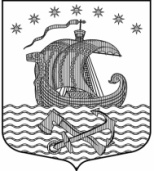 Администрациямуниципального образованияСвирицкое сельское поселениеВолховского муниципального районаЛенинградской областиПОСТАНОВЛЕНИЕОт «07» мая  2020 года                                                                                   №42О внесении изменений в постановление «Об утверждении муниципальной программы  «Устойчивое развитие территории п. Свирица - административного центра муниципального образования Свирицкое сельское поселения» на 2020-2020 год»В соответствии со статьей 33 Федерального закона Российской Федерации от 06 октября 2003 года № 131-ФЗ «Об общих принципах организации местного самоуправления в Российской Федерации», областным законом от 15 января 2018 года № 3-оз «О содействии участию населения в осуществлении местного самоуправления в иных формах на территориях  административных центров и городских поселков муниципальных образований Ленинградской области» (редакция от 16.06.2018г.),    решением совета депутатов Свирицкого сельского поселения от 13 февраля 2018 года №3 «Об организации участия населения в осуществлении местного самоуправления в иных формах на территории административного центра», Порядком предоставления, рассмотрения и оценки инициативных предложений жителей территории административного центра для включения в муниципальную программу «Устойчивое развитие территорий п.Свирица – административного центра, муниципального образования Свирицкое сельское поселение Волховского муниципального района Ленинградской области»  утвержденным постановлением администрации МО Свирицкое сельское поселение № 27 от 14.02.2018 года, ПОСТАНОВЛЯЮ:1.Внести изменения название постановления от 11.11.2019г. №122 и изложить в следующей редакции:«Об утверждении муниципальной программы «Устойчивое развитие территории п. Свирица - административного центра муниципального образования Свирицкое сельское поселение на 2020-2022гг.».2. Приложение №1 к Программе «План мероприятий муниципальной программы «Устойчивое развитие территории п.Свирица -административного центра муниципального образования Свирицкое сельское поселение Волховского муниципального района Ленинградской области на 2020-2022года» изложить согласно приложению №1.3. Настоящее постановление  вступает в силу с момента его подписания и подлежит официальному опубликованию в газете «Волховские огни» и размещению на официальном сайте администрации МО Свирицкое сельское поселение в сети «Интернет».4.Контроль за исполнением настоящего постановления  оставляю за собой.Глава администрации                                           В.А.Атаманова                                  Приложение №1  к ПрограммеПлан мероприятий муниципальной   программы«Устойчивое развитие территории п. Свирица - административного центра муниципального образования Свирицкое сельское поселения Волховского муниципального района Ленинградской области» на 2020-2022г.№ п/пМероприятияСрок финансирования мероприятияПланируемые объемы финансирования (тыс. рублей в ценах года реализации мероприятия)Планируемые объемы финансирования (тыс. рублей в ценах года реализации мероприятия)Планируемые объемы финансирования (тыс. рублей в ценах года реализации мероприятия)Планируемые объемы финансирования (тыс. рублей в ценах года реализации мероприятия)Ответственные исполнители№ п/пМероприятияСрок финансирования мероприятиявсегов том числев том числев том числеОтветственные исполнители№ п/пМероприятияСрок финансирования мероприятиявсегоФедеральный бюджетОбластной бюджетМестные бюджетыОтветственные исполнители123456781.Благоустройства и укрепление береговой полосы в центральной части п. Свирица ул. Новая Свирица.2020925,254 -878390,2946863,71Администрация   Свирицкого сельского поселения2.Приобретение и частичная установка энергосберегающих светильников с комплектующими для монтажа  уличного освещения в п. Свирица2020200,126-189989,7110136,29Администрация   Свирицкого сельского поселенияИтого на 2020 год:х 1125,38-1068,38057, 000